Чтение – дело семейное!СЕМЬЯ – это особый социальный институт, вводящий ребенка в мир культуры, в том числе и читательский. Первая встреча человека с книгой происходит в семье.СЕМЕЙНОЕ ЧТЕНИЕ изначально вводит ребенка в мир книжной культуры, является наиболее древним, проверенным способов воспитания человека, в том числе и как читателя, который начинает формироваться задолго до того как выучит алфавит.СЕМЕЙНОЕ ЧТЕНИЕ способствует раннему и правильному овладению родной речью. Виды и способы обучения человека во многом определяются средой обитания, зависят от общения и главного его средства – степени овладения речью.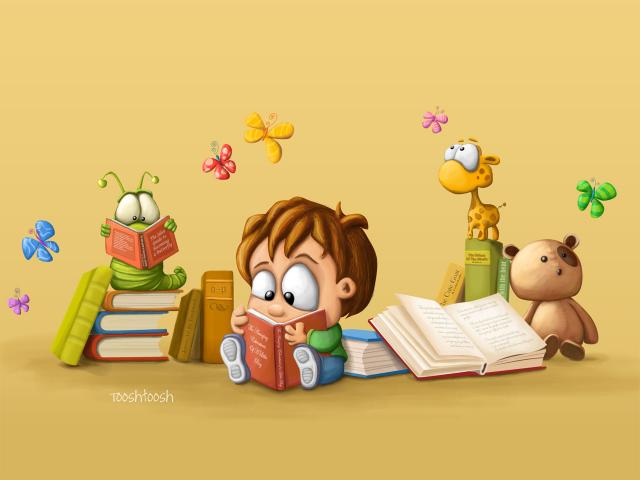 Чтение – это окошко, через которое дети видят и познают мир и самих себя.(В. Сухомлинский)КНИГА  - это первотолчек к творчеству, она побуждает к фантазии, к мечте, и лишать ребенка книги – значит уничтожить эти порывы, умышленно атрофировать творческое начало.ЧТЕНИЕ ВСЛУХ -  важный момент воспитания. Оно раскрепощает ребенка, обучает его умению формулировать мысль и говорить, правильно ставить ударение, оно развивает речевые данные, учит культуре речи.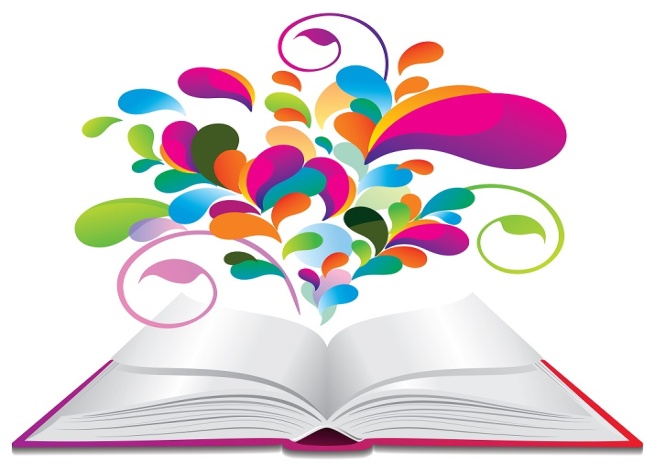 Муниципальное бюджетное дошкольное образовательное учреждение детский сад «Березка» п. УральскийСемейное чтение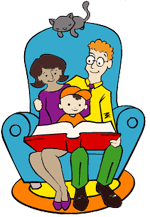 Подсказки для родителейВ детском саду ребенок делает первые шаги в мир большой литературы. Проводниками для детей становятся родители и воспитатель. Часто ли мы, задаем себе вопрос:Что принесет книга ребенку? Чему научит? Что запечатлеет в его необъятной, открытой, уязвимой душе. Кто встретится на пути?ДА и НЕТ родителейДаКак можно чаще читайте своим детям (на ночь сказку или рассказ вечером). Читайте вместе со своим ребёнком 10 минут каждый день.Читайте сами, показывая пример своему ребёнку. Разрешайте ребёнку самому выбирать книги для чтения. Поощряйте его желание подержать, полистать, поиграть с книгой. Позаботьтесь о том, чтобы у ребёнка дома было много красочных книг. Посещайте с ребёнком регулярно книжный магазин или библиотеку. Дарите ребёнку книги. Всегда хвалите ребёнка, если он/она читает. НетНе заставляйте читать насильно. Не заставляйте читать слишком трудные книги. Не соревнуйтесь с ТВ в выборе времени для чтения. Не проявляйте излишней озабоченности, если вам кажется, что у ребёнка не слишком быстрые успехи. Не критикуйте ребёнка, если он старается читать. Поощряйте, поддерживайте и улучшение наступит быстрее. Не сравнивайте уровень чтения ребёнка с братьями, сёстрами, другими детьми. Не прекращайте чтения детям вслух, как только он научился читать сам. Организация чтения дома: Найдите спокойное место. Ребёнок должен сидеть рядом и видеть книгу. Если ребёнку трудно прочесть слово, подскажите его. Хвалите и подбадривайте на каждом этапе чтения. Обсудите прочитанное, пусть ребёнок расскажет своими словами, о чём прочитал. Ведите для ребёнка, а затем совместно с ним <Дневник чтения>, занося туда любимые книги.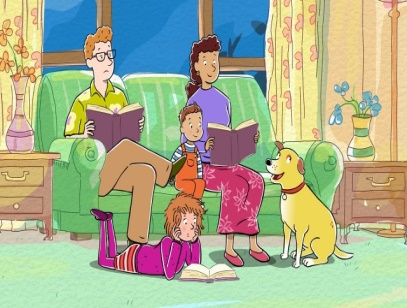 